Obliczanie grubości ścianki zbiornika ciśnieniowegoJeśli zastanawiasz się od czego zależy grubość ścianki zbiornika ciśnieniowego i w jaki sposób obliczamy wartości dla poszczególnych aplikacji, zaufaj naszym ekspertom.Jak obliczyć grubość ścianki zbiornika ciśnieniowego?O projektowaniu zbiorników ciśnieniowych wiemy bardzo dużo, dlatego postanowiliśmy podzielić się tą wiedzą na naszej stronie. Wiktor Czerep porusza najważniejsze kwestie związane z obliczaniem ścianek zbiornika ciśnieniowego oraz prezentuje metody umożliwiające bezpieczną kalkulację.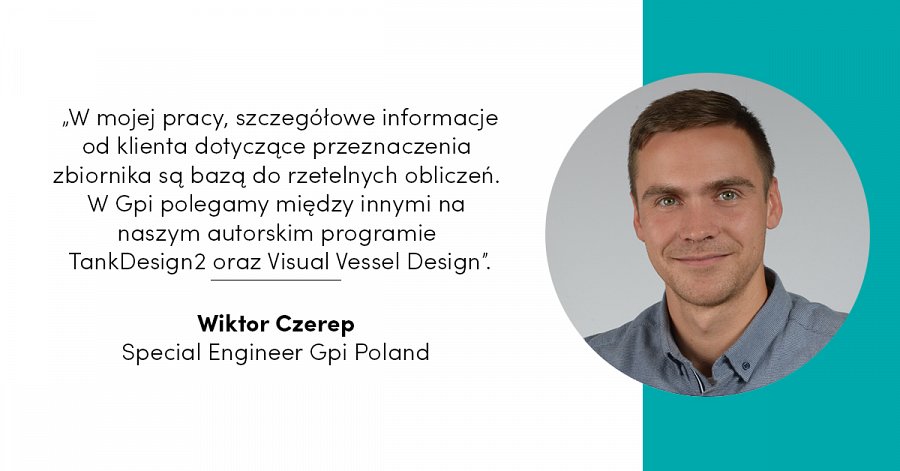 Przeczytaj od czego zależy grubość ścianki w zbiornikach ciśnieniowych i jak pracuje Wiktor.Artykuł dostępny tutaj www.gpi-tanks.pl